МЕБЕЛЬ И ЭЛЕКТРОПРИБОРЫ.Назови нарисованные предметы. На какие 2 группы их можно разделить? Каким словом можно назвать предметы I группы, а каким предметы II группы? (Мебель и электроприборы). Обведи мебель синим карандашом, а электроприборы – красным.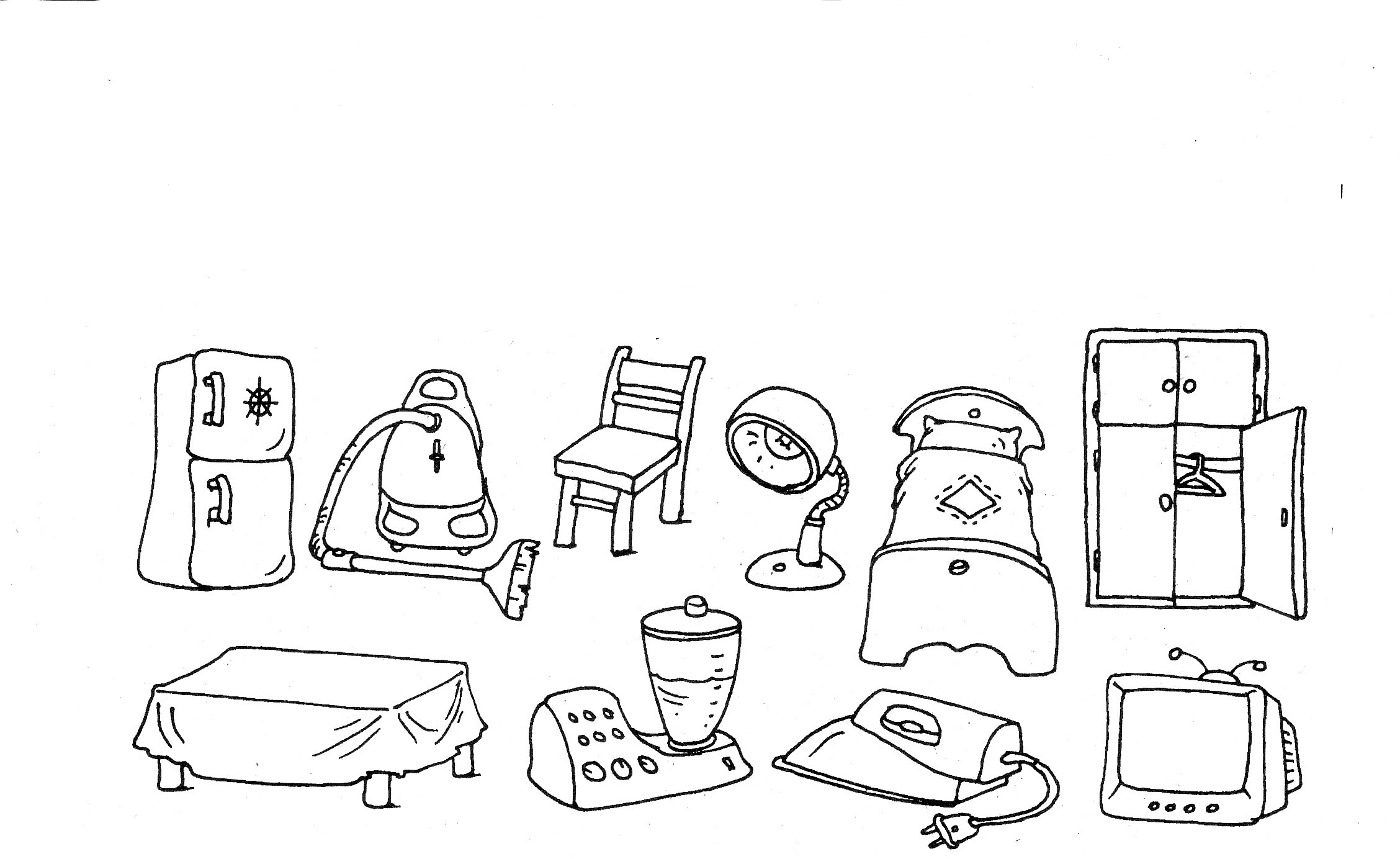 «Исключение лишнего». Что лишнее и почему? 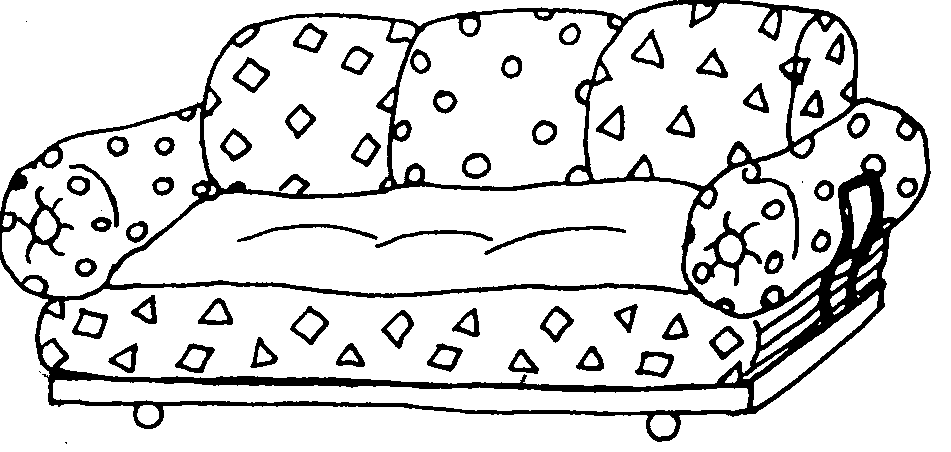 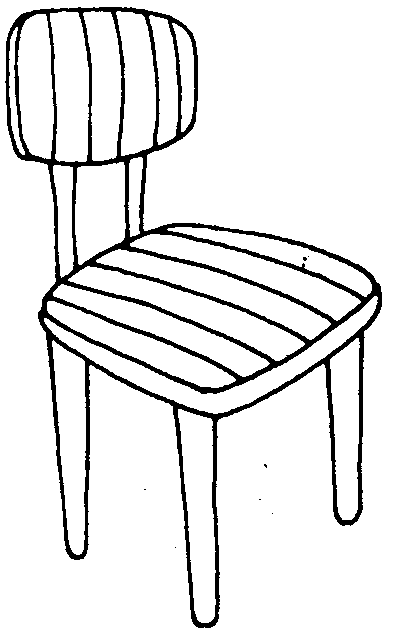 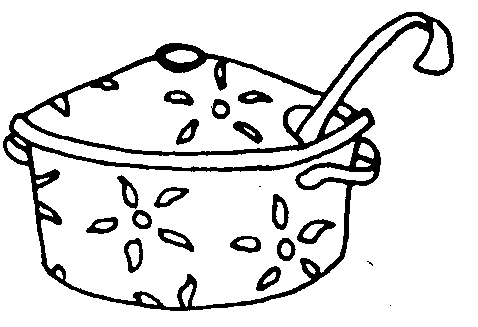 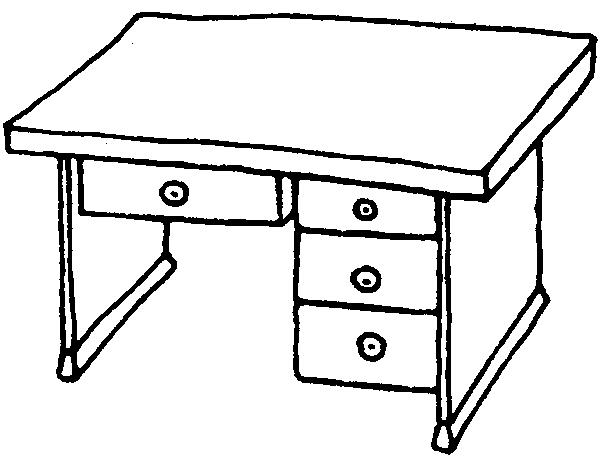 --------------------------------------------------------------------------------------------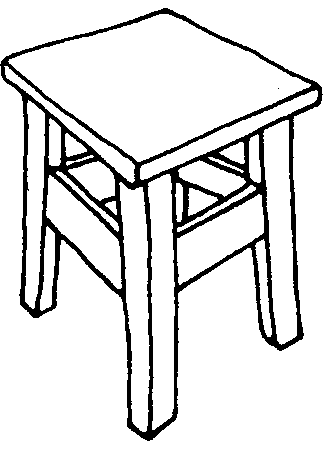 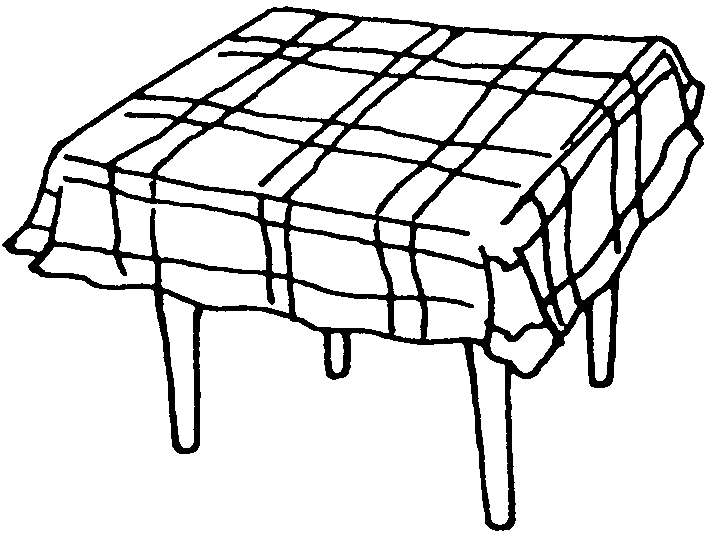 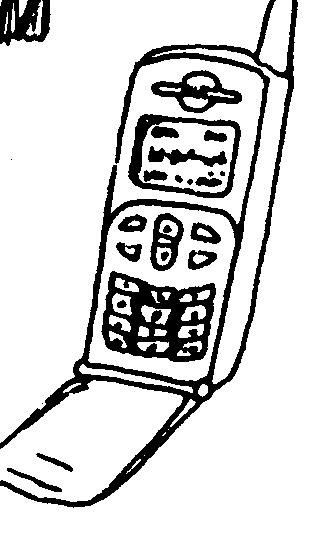 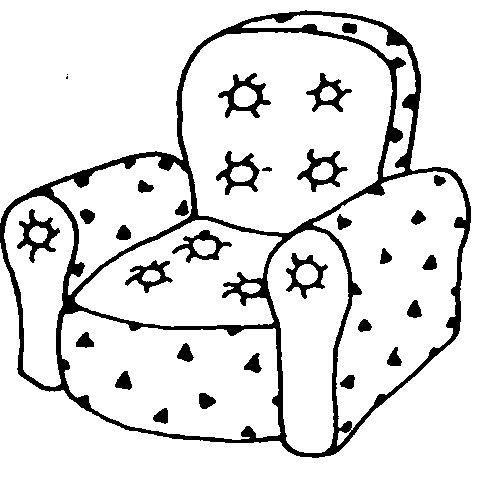 --------------------------------------------------------------------------------------------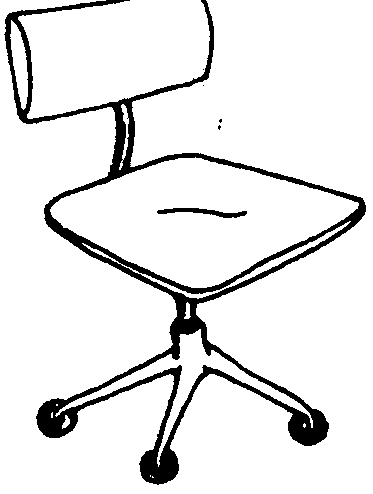 -----------------------------------------------------------------------------------------------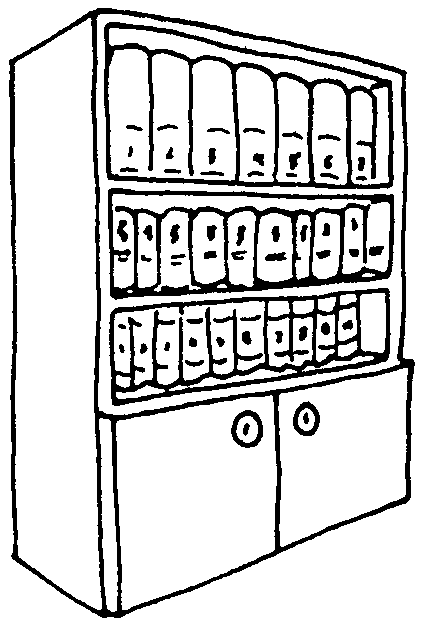 Кастрюля – лишняя, потому что это посуда, а все остальные предметы – мебель.                                                                  Скажи, чего на рисунке не хватает (выделено пунктиром).Этот стул без спинки.Этот шкаф без дверки   и  т.д.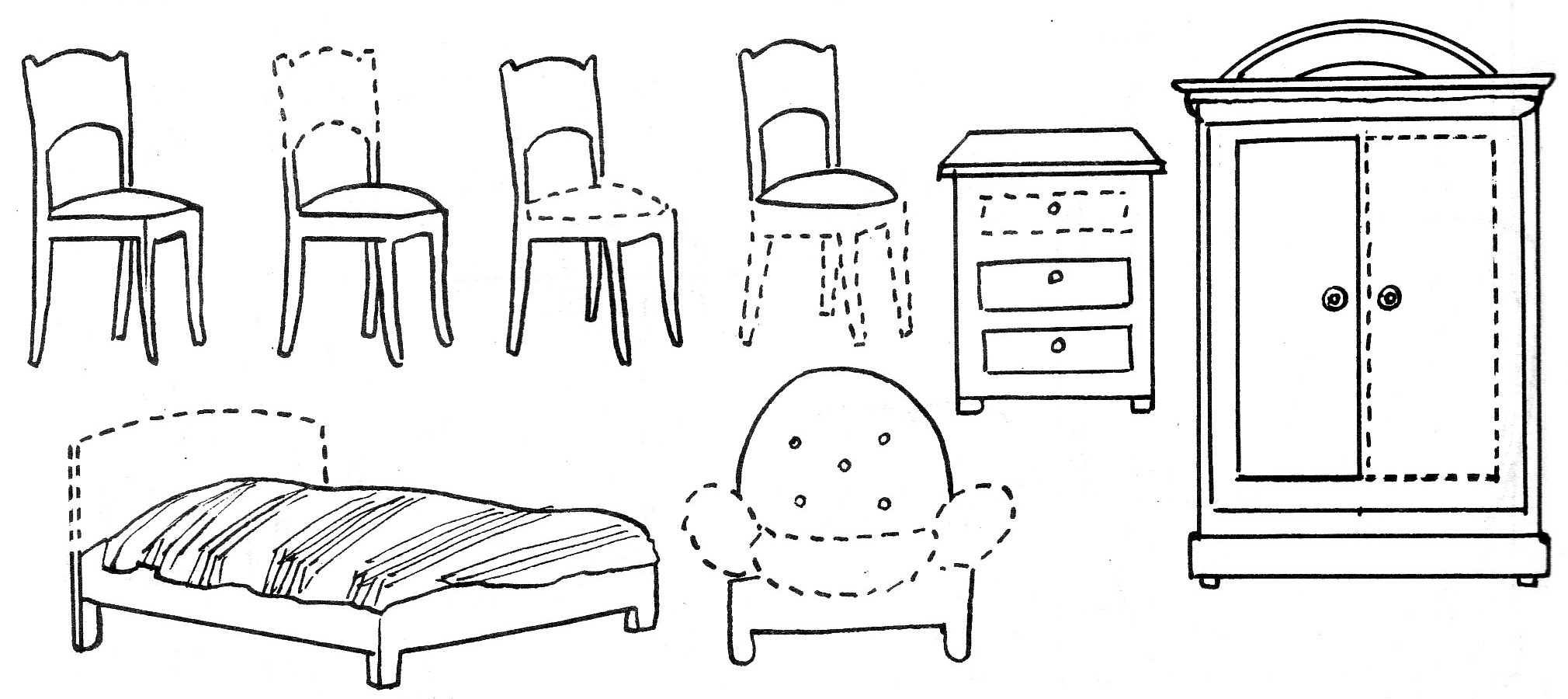 Игра «Назови, какой…».Ножки табуретки из металла. Они (какие?) - (металлические).Дверцы шкафа из стекла. Они (какие?) … .Ручки на дверцах из пластмассы. Они (какие?) … .Столешница стола из  дерева. Она (какая?) … .Обивка на кресле из кожи. Она (какая?) … .Добавь словечко.   Белье гладим – чем? (Утюгом).   Мясо храним – где? (В холодильнике)   Стираем одежду в чем? ( В стиральной машине)Что делают наши домашние помощники?      Мясорубка -…, пылесос -…,  швейная машина -…, телевизор - … , фен -…,  кофемолка -… , магнитофон -…, вентилятор -  …Сосчитай до пяти предметы мебели и электроприборы. Развитие логического мышления.Во что превратится стул без спинки?Во что превратится диван без спинки?